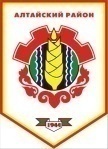 Российская ФедерацияРеспублика ХакасияСовет депутатов Аршановского сельсоветаАлтайского района Республики ХакасияРЕШЕНИЕ12.12.2012г.                                      с. Аршаново	                                  № 52	В   соответствии   с   пунктом   6   части   1  статьи   17   Федерального закона  от 6 октября 2003 года № 131-ФЗ «Об общих принципах организации местного самоуправления в Российской Федерации», статьи  29   Устава муниципального образования Аршановский сельсовет, Совет депутатов Аршановского сельсовета Алтайского района Республики Хакасия РЕШИЛ:     1. Внести изменения в Комплексную программу социально-экономического  развития муниципального образования Аршановский сельсовет на 2011-2015 годы, утвержденную решением Совета депутатов муниципального образования Аршановский сельсовет от 29.12.2010 № 31 (приложение).2. Настоящее Решение вступает в силу со дня его официального опубликования (обнародования).Глава Аршановского сельсовета                                               Н.А. ТанбаевАлтайского района Республики ХакасияПриложение к решению Совет депутатов Аршановского сельсовета Алтайского района Республики Хакасия от 12.12.2012 г. № 52Изменения в Комплексную программу социально-экономического развития муниципального образования Аршановский сельсовет на 2011-2015 годы1. Внести в Комплексную программу социально-экономического развития муниципального образования Аршановский сельсовет на 2011-2015 гг. следующие изменения:1.1. В паспорте Комплексной программе социально-экономического развития  муниципального образования Аршановский  сельсовет на 2011-2015 годы раздел "Объемы и источники финансирования программы" изложить в следующей редакции: «Общий объем необходимых финансовых средств для реализации Программы составляет 15573,200 в текущих ценах, в том числе:– средства республиканского бюджета –   9409,95 рублей  (прогноз)*,– средства муниципального района* 2613,05 рублей,– собственные доходы* –  3412,2       рублей,* – подлежит ежегодной корректировке, исходя из возможностей бюджета и с учетом изменений в налоговом законодательстве».1.2. Приложение №1 к Комплексной программе социально-экономического развития  муниципального образования Аршановский  сельсовет на 2011-2015 годы изложить в следующей редакции:Приложение 1Объёмы и источники финансирования мероприятий Программы экономического и социального развития муниципального образования   Аршановский сельсовет на 2011-2015 годы. СОЦИАЛЬНАЯ СФЕРАО присвоении наименования новой улице№Наименование мероприятийСроки реализации годыОбщий объем финансирования, млн. руб.В том числеВ том числеВ том числеВ том числеВ том числеВ том числе№Наименование мероприятийСроки реализации годыОбщий объем финансирования, млн. руб.Бюджет РеспубликиХакасия, тыс. руб.Бюджет МО Алтайский район, тыс. руб.Бюджет поселения, тыс. руб.Другие источники,тыс. руб.Ожидаемый результатКультураКультураКультураКультураКультураКультураКультураКультураКультураКультураКультураКультураКультураКультура11Приобретение мебелив  СДК  и  библиотекуПриобретение мебелив  СДК  и  библиотеку201120122013201420150.10.1100100100100Улучшение качестваобслуживания читателей22Капитальный ремонт здания МУК Аршановского СДККапитальный ремонт здания МУК Аршановского СДК201220130.5300300200200Улучшение качестваобслуживания читателей33Строительство Сартыковского СДКСтроительство Сартыковского СДК201120126.2000.9284.2009284.2009282.02.0Улучшение качестваобслуживания читателей44Огораживание фасадной части СДКОгораживание фасадной части СДК20112012Улучшение качестваобслуживания читателей55Улучшение качестваобслуживания читателей55Подключение к сети Интернет МУК Аршановского СДК, МУК Аршановской  сельской библиотеки Подключение к сети Интернет МУК Аршановского СДК, МУК Аршановской  сельской библиотеки 20112012Улучшение качестваобслуживания читателей66Обновление библиотечного фонда сельской библиотекиОбновление библиотечного фонда сельской библиотеки201120122013201420150.01140.01040.0110.0120.01211.410.411121211.410.4111212Сохранность здания,   книжного фонда  и безопасность читателей77Подписка   периодической   печати  для   МУК Аршановской сельской библиотекиПодписка   периодической   печати  для   МУК Аршановской сельской библиотеки201120122013201420150.00980.00960.0190.0200.0229.89.61920229.89.6192022Улучшение   качества   работы   по   своей   специализации88Приобретение мебелиПриобретение мебели20112012201320140.150.0350501003010030Подготовка   условий   для   укрепления   материально - технической   базы   СК99Замена   электропроводки   в  здании  сельской библиотекиЗамена   электропроводки   в  здании  сельской библиотеки2011201220130.505050Обеспечение безопасности  работников  и посетителей, сохранность материально- технических ценностей1010Замена   электропроводки   в  здании  СДКЗамена   электропроводки   в  здании  СДК2011201220130.0960.0596509650Обеспечение сохранности объекта1111Приобретение   костюмов    для   танцевального    коллектива  (обувь –сапоги , туфли)Приобретение   костюмов    для   танцевального    коллектива  (обувь –сапоги , туфли)201120122013201420150.055050 Улучшение   качества  и  условийкультурного   досуга   населения,  повышение   привлекательности   культурно –массовых  мероприятий1212Пополнение   музейного   фондаПополнение   музейного   фонда201120122013201420150.0050.0055555Улучшение   качества    и  условий  культурного   досуга   населения,  повышение   привлекательности   культурно –массовых   мероприятий1313Ремонт  канализационной   системы   и  водоснабжения  Ремонт  канализационной   системы   и  водоснабжения  201120122013201420150.050.0550505050Предупреждение   аварийных   ситуаций1414Мероприятия   по  охране   трудаМероприятия   по  охране   труда201120122013201420150.010.010.0120.0120.012101012121210101212121515Проведение культурно-массовых мероприятийПроведение культурно-массовых мероприятий201120122013201420150.030.050.050.0530505050305050501616Приобретение теннисного стола для СДКПриобретение теннисного стола для СДК2011201220130.0110101717Приобретение мультимедиа Приобретение мультимедиа 201320140.066060Система жилищно-коммунального хозяйстваСистема жилищно-коммунального хозяйстваСистема жилищно-коммунального хозяйстваСистема жилищно-коммунального хозяйстваСистема жилищно-коммунального хозяйстваСистема жилищно-коммунального хозяйстваСистема жилищно-коммунального хозяйстваСистема жилищно-коммунального хозяйстваСистема жилищно-коммунального хозяйстваСистема жилищно-коммунального хозяйстваСистема жилищно-коммунального хозяйстваСистема жилищно-коммунального хозяйстваСистема жилищно-коммунального хозяйстваСистема жилищно-коммунального хозяйстваВ рамках программы «Чистая вода» на 2010-2020 годыВ рамках программы «Чистая вода» на 2010-2020 годыВ рамках программы «Чистая вода» на 2010-2020 годыВ рамках программы «Чистая вода» на 2010-2020 годыВ рамках программы «Чистая вода» на 2010-2020 годыВ рамках программы «Чистая вода» на 2010-2020 годыВ рамках программы «Чистая вода» на 2010-2020 годыВ рамках программы «Чистая вода» на 2010-2020 годыВ рамках программы «Чистая вода» на 2010-2020 годыВ рамках программы «Чистая вода» на 2010-2020 годыВ рамках программы «Чистая вода» на 2010-2020 годыВ рамках программы «Чистая вода» на 2010-2020 годыВ рамках программы «Чистая вода» на 2010-2020 годыВ рамках программы «Чистая вода» на 2010-2020 годы1Реконструкция водопровода и водонапорнойбашнис установкой колонок с. СартыковоРеконструкция водопровода и водонапорнойбашнис установкой колонок с. Сартыково20112012201320142015201120122013201420150.1000.100   100Повышение качества питьевой воды2Выполнить ограждение санитарной зоны водозабора с. Аршаново255мВыполнить ограждение санитарной зоны водозабора с. Аршаново255м20112012201320142015201120122013201420150.2980.2982983Капитальный ремонт водонапорной башни с. АршановоКапитальный ремонт водонапорной башни с. Аршаново20112012201320142015201120122013201420150.20.2200Повышение качества питьевой воды4Реконструкция водопровода с. Аршаново300 мРеконструкция водопровода с. Аршаново300 м20112012201320142015201120122013201420150.7920.792758758534В рамках программы «Модернизация коммунальной инфраструктуры муниципального образования Аршановский сельсовет  на 2010-2015 годы»В рамках программы «Модернизация коммунальной инфраструктуры муниципального образования Аршановский сельсовет  на 2010-2015 годы»В рамках программы «Модернизация коммунальной инфраструктуры муниципального образования Аршановский сельсовет  на 2010-2015 годы»В рамках программы «Модернизация коммунальной инфраструктуры муниципального образования Аршановский сельсовет  на 2010-2015 годы»В рамках программы «Модернизация коммунальной инфраструктуры муниципального образования Аршановский сельсовет  на 2010-2015 годы»В рамках программы «Модернизация коммунальной инфраструктуры муниципального образования Аршановский сельсовет  на 2010-2015 годы»В рамках программы «Модернизация коммунальной инфраструктуры муниципального образования Аршановский сельсовет  на 2010-2015 годы»В рамках программы «Модернизация коммунальной инфраструктуры муниципального образования Аршановский сельсовет  на 2010-2015 годы»В рамках программы «Модернизация коммунальной инфраструктуры муниципального образования Аршановский сельсовет  на 2010-2015 годы»В рамках программы «Модернизация коммунальной инфраструктуры муниципального образования Аршановский сельсовет  на 2010-2015 годы»В рамках программы «Модернизация коммунальной инфраструктуры муниципального образования Аршановский сельсовет  на 2010-2015 годы»В рамках программы «Модернизация коммунальной инфраструктуры муниципального образования Аршановский сельсовет  на 2010-2015 годы»В рамках программы «Модернизация коммунальной инфраструктуры муниципального образования Аршановский сельсовет  на 2010-2015 годы»В рамках программы «Модернизация коммунальной инфраструктуры муниципального образования Аршановский сельсовет  на 2010-2015 годы»1Замена тепловых сетейЗамена тепловых сетей20112012201320142015201120122013201420150.1750.175175обеспечение надежности работы коммунальных систем жизнеобеспечения населения, улучшение качества предоставления коммунальных услуг; повышение обеспеченности населения коммунальными услугами2Разработка ПСД на проектирование наружной сети водопровода в аале Сартыков Аршановского сельсовета Алтайского района Республики ХакасияРазработка ПСД на проектирование наружной сети водопровода в аале Сартыков Аршановского сельсовета Алтайского района Республики Хакасия20112012201320142015201120122013201420150,661796-650,661796-65661796-65В рамках программы «Энергосбережения и повышения энергетической эффективности на территории Аршановского сельсовета на 2012 год"В рамках программы «Энергосбережения и повышения энергетической эффективности на территории Аршановского сельсовета на 2012 год"В рамках программы «Энергосбережения и повышения энергетической эффективности на территории Аршановского сельсовета на 2012 год"В рамках программы «Энергосбережения и повышения энергетической эффективности на территории Аршановского сельсовета на 2012 год"В рамках программы «Энергосбережения и повышения энергетической эффективности на территории Аршановского сельсовета на 2012 год"В рамках программы «Энергосбережения и повышения энергетической эффективности на территории Аршановского сельсовета на 2012 год"В рамках программы «Энергосбережения и повышения энергетической эффективности на территории Аршановского сельсовета на 2012 год"В рамках программы «Энергосбережения и повышения энергетической эффективности на территории Аршановского сельсовета на 2012 год"В рамках программы «Энергосбережения и повышения энергетической эффективности на территории Аршановского сельсовета на 2012 год"В рамках программы «Энергосбережения и повышения энергетической эффективности на территории Аршановского сельсовета на 2012 год"В рамках программы «Энергосбережения и повышения энергетической эффективности на территории Аршановского сельсовета на 2012 год"В рамках программы «Энергосбережения и повышения энергетической эффективности на территории Аршановского сельсовета на 2012 год"В рамках программы «Энергосбережения и повышения энергетической эффективности на территории Аршановского сельсовета на 2012 год"В рамках программы «Энергосбережения и повышения энергетической эффективности на территории Аршановского сельсовета на 2012 год"1Установка приборов учетаУстановка приборов учетаУстановка приборов учета201120122013201420150.4550.455432.2432.222.82Энергетическое обследованиеЭнергетическое обследованиеЭнергетическое обследование201120122013201420150.1650.165156.75156.758.25В рамках программы МЦП «Содержание и капитальный ремонт улично-дорожной сети Аршановского сельсовета на 2013-2015 годы»В рамках программы МЦП «Содержание и капитальный ремонт улично-дорожной сети Аршановского сельсовета на 2013-2015 годы»В рамках программы МЦП «Содержание и капитальный ремонт улично-дорожной сети Аршановского сельсовета на 2013-2015 годы»В рамках программы МЦП «Содержание и капитальный ремонт улично-дорожной сети Аршановского сельсовета на 2013-2015 годы»В рамках программы МЦП «Содержание и капитальный ремонт улично-дорожной сети Аршановского сельсовета на 2013-2015 годы»В рамках программы МЦП «Содержание и капитальный ремонт улично-дорожной сети Аршановского сельсовета на 2013-2015 годы»В рамках программы МЦП «Содержание и капитальный ремонт улично-дорожной сети Аршановского сельсовета на 2013-2015 годы»В рамках программы МЦП «Содержание и капитальный ремонт улично-дорожной сети Аршановского сельсовета на 2013-2015 годы»В рамках программы МЦП «Содержание и капитальный ремонт улично-дорожной сети Аршановского сельсовета на 2013-2015 годы»В рамках программы МЦП «Содержание и капитальный ремонт улично-дорожной сети Аршановского сельсовета на 2013-2015 годы»В рамках программы МЦП «Содержание и капитальный ремонт улично-дорожной сети Аршановского сельсовета на 2013-2015 годы»В рамках программы МЦП «Содержание и капитальный ремонт улично-дорожной сети Аршановского сельсовета на 2013-2015 годы»В рамках программы МЦП «Содержание и капитальный ремонт улично-дорожной сети Аршановского сельсовета на 2013-2015 годы»В рамках программы МЦП «Содержание и капитальный ремонт улично-дорожной сети Аршановского сельсовета на 2013-2015 годы»1Ремонт и содержание внутрипоселковых дорогРемонт и содержание внутрипоселковых дорог20112012201320142015201120122013201420150.6710.87510800.6710.875108053582095053582095013655130В рамках программы МЦП «Поддержка и развитие малого предпринимательства в Аршановском сельсовете на 2013-2015 годы»В рамках программы МЦП «Поддержка и развитие малого предпринимательства в Аршановском сельсовете на 2013-2015 годы»В рамках программы МЦП «Поддержка и развитие малого предпринимательства в Аршановском сельсовете на 2013-2015 годы»В рамках программы МЦП «Поддержка и развитие малого предпринимательства в Аршановском сельсовете на 2013-2015 годы»В рамках программы МЦП «Поддержка и развитие малого предпринимательства в Аршановском сельсовете на 2013-2015 годы»В рамках программы МЦП «Поддержка и развитие малого предпринимательства в Аршановском сельсовете на 2013-2015 годы»В рамках программы МЦП «Поддержка и развитие малого предпринимательства в Аршановском сельсовете на 2013-2015 годы»В рамках программы МЦП «Поддержка и развитие малого предпринимательства в Аршановском сельсовете на 2013-2015 годы»В рамках программы МЦП «Поддержка и развитие малого предпринимательства в Аршановском сельсовете на 2013-2015 годы»В рамках программы МЦП «Поддержка и развитие малого предпринимательства в Аршановском сельсовете на 2013-2015 годы»В рамках программы МЦП «Поддержка и развитие малого предпринимательства в Аршановском сельсовете на 2013-2015 годы»В рамках программы МЦП «Поддержка и развитие малого предпринимательства в Аршановском сельсовете на 2013-2015 годы»В рамках программы МЦП «Поддержка и развитие малого предпринимательства в Аршановском сельсовете на 2013-2015 годы»В рамках программы МЦП «Поддержка и развитие малого предпринимательства в Аршановском сельсовете на 2013-2015 годы»1.Поддержка малого и среднего предпринимательстваПоддержка малого и среднего предпринимательства20112012201320142015201120122013201420150.0080.0130.0140.0080.0130.01481314В рамках программы МЦП «Укрепление         правопорядка, профилактика правонарушений и усиление борьбы с      преступностью в Аршановском сельсовете на 2013-2015годы»В рамках программы МЦП «Укрепление         правопорядка, профилактика правонарушений и усиление борьбы с      преступностью в Аршановском сельсовете на 2013-2015годы»В рамках программы МЦП «Укрепление         правопорядка, профилактика правонарушений и усиление борьбы с      преступностью в Аршановском сельсовете на 2013-2015годы»В рамках программы МЦП «Укрепление         правопорядка, профилактика правонарушений и усиление борьбы с      преступностью в Аршановском сельсовете на 2013-2015годы»В рамках программы МЦП «Укрепление         правопорядка, профилактика правонарушений и усиление борьбы с      преступностью в Аршановском сельсовете на 2013-2015годы»В рамках программы МЦП «Укрепление         правопорядка, профилактика правонарушений и усиление борьбы с      преступностью в Аршановском сельсовете на 2013-2015годы»В рамках программы МЦП «Укрепление         правопорядка, профилактика правонарушений и усиление борьбы с      преступностью в Аршановском сельсовете на 2013-2015годы»В рамках программы МЦП «Укрепление         правопорядка, профилактика правонарушений и усиление борьбы с      преступностью в Аршановском сельсовете на 2013-2015годы»В рамках программы МЦП «Укрепление         правопорядка, профилактика правонарушений и усиление борьбы с      преступностью в Аршановском сельсовете на 2013-2015годы»В рамках программы МЦП «Укрепление         правопорядка, профилактика правонарушений и усиление борьбы с      преступностью в Аршановском сельсовете на 2013-2015годы»В рамках программы МЦП «Укрепление         правопорядка, профилактика правонарушений и усиление борьбы с      преступностью в Аршановском сельсовете на 2013-2015годы»В рамках программы МЦП «Укрепление         правопорядка, профилактика правонарушений и усиление борьбы с      преступностью в Аршановском сельсовете на 2013-2015годы»В рамках программы МЦП «Укрепление         правопорядка, профилактика правонарушений и усиление борьбы с      преступностью в Аршановском сельсовете на 2013-2015годы»В рамках программы МЦП «Укрепление         правопорядка, профилактика правонарушений и усиление борьбы с      преступностью в Аршановском сельсовете на 2013-2015годы»1.Профилактика правонарушенийПрофилактика правонарушений20112012201320142015201120122013201420150,01050.00550.0060,01050.00550.00610,55.56В рамках программы МЦП «Противодействие коррупции в Аршановском сельсовете на 2013-2015годы»В рамках программы МЦП «Противодействие коррупции в Аршановском сельсовете на 2013-2015годы»В рамках программы МЦП «Противодействие коррупции в Аршановском сельсовете на 2013-2015годы»В рамках программы МЦП «Противодействие коррупции в Аршановском сельсовете на 2013-2015годы»В рамках программы МЦП «Противодействие коррупции в Аршановском сельсовете на 2013-2015годы»В рамках программы МЦП «Противодействие коррупции в Аршановском сельсовете на 2013-2015годы»В рамках программы МЦП «Противодействие коррупции в Аршановском сельсовете на 2013-2015годы»В рамках программы МЦП «Противодействие коррупции в Аршановском сельсовете на 2013-2015годы»В рамках программы МЦП «Противодействие коррупции в Аршановском сельсовете на 2013-2015годы»В рамках программы МЦП «Противодействие коррупции в Аршановском сельсовете на 2013-2015годы»В рамках программы МЦП «Противодействие коррупции в Аршановском сельсовете на 2013-2015годы»В рамках программы МЦП «Противодействие коррупции в Аршановском сельсовете на 2013-2015годы»В рамках программы МЦП «Противодействие коррупции в Аршановском сельсовете на 2013-2015годы»В рамках программы МЦП «Противодействие коррупции в Аршановском сельсовете на 2013-2015годы»1.Профилактика коррупцииПрофилактика коррупции20112012201320142015201120122013201420150.0020.0020.0020.0020.0020.002222В рамках программы МЦП «Пожарная безопасность в Аршановском сельсовете на 2013-2015 годы»В рамках программы МЦП «Пожарная безопасность в Аршановском сельсовете на 2013-2015 годы»В рамках программы МЦП «Пожарная безопасность в Аршановском сельсовете на 2013-2015 годы»В рамках программы МЦП «Пожарная безопасность в Аршановском сельсовете на 2013-2015 годы»В рамках программы МЦП «Пожарная безопасность в Аршановском сельсовете на 2013-2015 годы»В рамках программы МЦП «Пожарная безопасность в Аршановском сельсовете на 2013-2015 годы»В рамках программы МЦП «Пожарная безопасность в Аршановском сельсовете на 2013-2015 годы»В рамках программы МЦП «Пожарная безопасность в Аршановском сельсовете на 2013-2015 годы»В рамках программы МЦП «Пожарная безопасность в Аршановском сельсовете на 2013-2015 годы»В рамках программы МЦП «Пожарная безопасность в Аршановском сельсовете на 2013-2015 годы»В рамках программы МЦП «Пожарная безопасность в Аршановском сельсовете на 2013-2015 годы»В рамках программы МЦП «Пожарная безопасность в Аршановском сельсовете на 2013-2015 годы»В рамках программы МЦП «Пожарная безопасность в Аршановском сельсовете на 2013-2015 годы»В рамках программы МЦП «Пожарная безопасность в Аршановском сельсовете на 2013-2015 годы»1.Профилактика пожарной безопасностиПрофилактика пожарной безопасности20112012201320142015201120122013201420150.060.070.10.060.070.16070100В рамках программы МЦП «Развитие физической культуры и массового спорта в Аршановском сельсовете на 2013-2015 годы»В рамках программы МЦП «Развитие физической культуры и массового спорта в Аршановском сельсовете на 2013-2015 годы»В рамках программы МЦП «Развитие физической культуры и массового спорта в Аршановском сельсовете на 2013-2015 годы»В рамках программы МЦП «Развитие физической культуры и массового спорта в Аршановском сельсовете на 2013-2015 годы»В рамках программы МЦП «Развитие физической культуры и массового спорта в Аршановском сельсовете на 2013-2015 годы»В рамках программы МЦП «Развитие физической культуры и массового спорта в Аршановском сельсовете на 2013-2015 годы»В рамках программы МЦП «Развитие физической культуры и массового спорта в Аршановском сельсовете на 2013-2015 годы»В рамках программы МЦП «Развитие физической культуры и массового спорта в Аршановском сельсовете на 2013-2015 годы»В рамках программы МЦП «Развитие физической культуры и массового спорта в Аршановском сельсовете на 2013-2015 годы»В рамках программы МЦП «Развитие физической культуры и массового спорта в Аршановском сельсовете на 2013-2015 годы»В рамках программы МЦП «Развитие физической культуры и массового спорта в Аршановском сельсовете на 2013-2015 годы»В рамках программы МЦП «Развитие физической культуры и массового спорта в Аршановском сельсовете на 2013-2015 годы»В рамках программы МЦП «Развитие физической культуры и массового спорта в Аршановском сельсовете на 2013-2015 годы»В рамках программы МЦП «Развитие физической культуры и массового спорта в Аршановском сельсовете на 2013-2015 годы»1.Здоровый образ жизниЗдоровый образ жизни20112012201320142015201120122013201420150.0330.0330.0340.0330.0330.034333334В рамках муниципальной целевой программы «Территориальное планирование Аршановского сельсовета на  2012-2016 годы»В рамках муниципальной целевой программы «Территориальное планирование Аршановского сельсовета на  2012-2016 годы»В рамках муниципальной целевой программы «Территориальное планирование Аршановского сельсовета на  2012-2016 годы»В рамках муниципальной целевой программы «Территориальное планирование Аршановского сельсовета на  2012-2016 годы»В рамках муниципальной целевой программы «Территориальное планирование Аршановского сельсовета на  2012-2016 годы»В рамках муниципальной целевой программы «Территориальное планирование Аршановского сельсовета на  2012-2016 годы»В рамках муниципальной целевой программы «Территориальное планирование Аршановского сельсовета на  2012-2016 годы»В рамках муниципальной целевой программы «Территориальное планирование Аршановского сельсовета на  2012-2016 годы»В рамках муниципальной целевой программы «Территориальное планирование Аршановского сельсовета на  2012-2016 годы»В рамках муниципальной целевой программы «Территориальное планирование Аршановского сельсовета на  2012-2016 годы»В рамках муниципальной целевой программы «Территориальное планирование Аршановского сельсовета на  2012-2016 годы»В рамках муниципальной целевой программы «Территориальное планирование Аршановского сельсовета на  2012-2016 годы»В рамках муниципальной целевой программы «Территориальное планирование Аршановского сельсовета на  2012-2016 годы»В рамках муниципальной целевой программы «Территориальное планирование Аршановского сельсовета на  2012-2016 годы»1.Разработка генерального плана поселения и правил землепользования и застройкиРазработка генерального плана поселения и правил землепользования и застройки20112012201320142015201120122013201420150.90.9630630127143